Riassunto degli incentivi: 1.Contributo in conto capitale è pari all’ammontare degli interessi 2.Interessi rimborsati del 2,75% annuo per cinque anni. (Quindi se la banca applica un tasso del 4%, il tasso reale applicato all'impresa sarà (4-2,75)=1,25 %. 3.Garanzia del Fondo centrale di garanzia fino all'80% dell’ammontare del prestito Data apertura e scadenza: dal 31 Mar 2014 al 31 dicembre 2016 Il settore Attività Produttive, sito al II piano della sede Municipale distaccata, ubicata in piazza Vittorio Emanuele, presso l’immobile “Istituto Mons. Alfredo Pinto,  resta comunque disponibile per ogni ulteriore informazione. Li, 20 marzo 2015	                        	Il responsabile                                                                                         Il Consigliere Delegato                                   dr. Pantaleo Pisapia                                                                                     avv. Mauro D’AmatoIn un’azione di partecipazione amministrativa SI RENDE NOTOIncentivi della nuova Sabatini: finanziamenti agevolati con il decreto del fare 69/2013Il Decreto del Fare (Dl n. 69/2013 ) ha introdotto, all'art. 2, un incentivo per l’acquisto di attrezzature, macchinari, software, hardware, tecnologie digitali. Le imprese possono chiedere un finanziamento agevolato, fino ad esaurimento fondi. La misura è stata chiamata “Sabatini-bis” per la somiglianza con l’agevolazione già in vigore nel passato. Spese ammissibiliIl finanziamento deve essere interamente utilizzato per l’acquisto, o l’acquisizione in Leasing finanziario, di:  macchinari, impianti, beni strumentali di impresa e attrezzature nuovi di fabbrica ad uso produttivo;  hardware, software e tecnologie digitali. L'acquisto deve avvenire in data successiva alla data della domanda di accesso ai contributi. Gli investimenti, devono essere capitalizzati e figurare nell’attivo dell’impresa per almeno 3 anni. Sono escluse le seguenti spese:i costi relativi a commesse interne, le spese relative a macchinari, impianti e attrezzature usati, le spese di funzionamento, le spese relative a imposte, tasse e scorte, i costi relativi al contratto di finanziamento, i singoli beni sotto i 500 euro (Iva esclusa). Sono escluse le spese relative a terreni e fabbricati.Caratteristiche dei finanziamenti e modalità di richiestaAGEVOLABILI FURGONI - CAMION - MEZZI MOVIMENTO TERRA E TRATTORI AGRICOLII finanziamenti concessi alle Pmi, fino, devono avere importo compreso tra 20 mila e 2 milioni di euro, possono coprire fino al 100% degli investimenti avviati successivamente alla data della domanda di accesso ai contributi e che devono riguardare: a) la creazione di una nuova unità produttiva; b) l'ampliamento di un'unità produttiva esistente; c) la diversificazione della produzione di uno stabilimento; d) il cambiamento fondamentale del processo di produzione complessivo di un'unità produttiva Il finanziamento agevolato deve essere erogato come finanziamento unico con una durata massima di 5 anni dalla data di stipula del contratto (comprensiva del periodo di preammortamento o di prelocazione.In un’azione di partecipazione amministrativa SI RENDE NOTOIncentivi della nuova Sabatini: finanziamenti agevolati con il decreto del fare 69/2013Il Decreto del Fare (Dl n. 69/2013 ) ha introdotto, all'art. 2, un incentivo per l’acquisto di attrezzature, macchinari, software, hardware, tecnologie digitali. Le imprese possono chiedere un finanziamento agevolato, fino ad esaurimento fondi. La misura è stata chiamata “Sabatini-bis” per la somiglianza con l’agevolazione già in vigore nel passato. Spese ammissibiliIl finanziamento deve essere interamente utilizzato per l’acquisto, o l’acquisizione in Leasing finanziario, di:  macchinari, impianti, beni strumentali di impresa e attrezzature nuovi di fabbrica ad uso produttivo;  hardware, software e tecnologie digitali. L'acquisto deve avvenire in data successiva alla data della domanda di accesso ai contributi. Gli investimenti, devono essere capitalizzati e figurare nell’attivo dell’impresa per almeno 3 anni. Sono escluse le seguenti spese:i costi relativi a commesse interne, le spese relative a macchinari, impianti e attrezzature usati, le spese di funzionamento, le spese relative a imposte, tasse e scorte, i costi relativi al contratto di finanziamento, i singoli beni sotto i 500 euro (Iva esclusa). Sono escluse le spese relative a terreni e fabbricati.Caratteristiche dei finanziamenti e modalità di richiestaAGEVOLABILI FURGONI - CAMION - MEZZI MOVIMENTO TERRA E TRATTORI AGRICOLII finanziamenti concessi alle Pmi, fino, devono avere importo compreso tra 20 mila e 2 milioni di euro, possono coprire fino al 100% degli investimenti avviati successivamente alla data della domanda di accesso ai contributi e che devono riguardare: a) la creazione di una nuova unità produttiva; b) l'ampliamento di un'unità produttiva esistente; c) la diversificazione della produzione di uno stabilimento; d) il cambiamento fondamentale del processo di produzione complessivo di un'unità produttiva Il finanziamento agevolato deve essere erogato come finanziamento unico con una durata massima di 5 anni dalla data di stipula del contratto (comprensiva del periodo di preammortamento o di prelocazione.In un’azione di partecipazione amministrativa SI RENDE NOTOIncentivi della nuova Sabatini: finanziamenti agevolati con il decreto del fare 69/2013Il Decreto del Fare (Dl n. 69/2013 ) ha introdotto, all'art. 2, un incentivo per l’acquisto di attrezzature, macchinari, software, hardware, tecnologie digitali. Le imprese possono chiedere un finanziamento agevolato, fino ad esaurimento fondi. La misura è stata chiamata “Sabatini-bis” per la somiglianza con l’agevolazione già in vigore nel passato. Spese ammissibiliIl finanziamento deve essere interamente utilizzato per l’acquisto, o l’acquisizione in Leasing finanziario, di:  macchinari, impianti, beni strumentali di impresa e attrezzature nuovi di fabbrica ad uso produttivo;  hardware, software e tecnologie digitali. L'acquisto deve avvenire in data successiva alla data della domanda di accesso ai contributi. Gli investimenti, devono essere capitalizzati e figurare nell’attivo dell’impresa per almeno 3 anni. Sono escluse le seguenti spese:i costi relativi a commesse interne, le spese relative a macchinari, impianti e attrezzature usati, le spese di funzionamento, le spese relative a imposte, tasse e scorte, i costi relativi al contratto di finanziamento, i singoli beni sotto i 500 euro (Iva esclusa). Sono escluse le spese relative a terreni e fabbricati.Caratteristiche dei finanziamenti e modalità di richiestaAGEVOLABILI FURGONI - CAMION - MEZZI MOVIMENTO TERRA E TRATTORI AGRICOLII finanziamenti concessi alle Pmi, fino, devono avere importo compreso tra 20 mila e 2 milioni di euro, possono coprire fino al 100% degli investimenti avviati successivamente alla data della domanda di accesso ai contributi e che devono riguardare: a) la creazione di una nuova unità produttiva; b) l'ampliamento di un'unità produttiva esistente; c) la diversificazione della produzione di uno stabilimento; d) il cambiamento fondamentale del processo di produzione complessivo di un'unità produttiva Il finanziamento agevolato deve essere erogato come finanziamento unico con una durata massima di 5 anni dalla data di stipula del contratto (comprensiva del periodo di preammortamento o di prelocazione.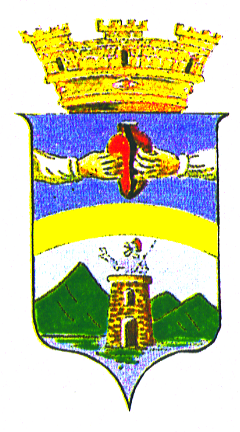 